Area of non-right-angled triangles - GREENCalculate the area of these shapes.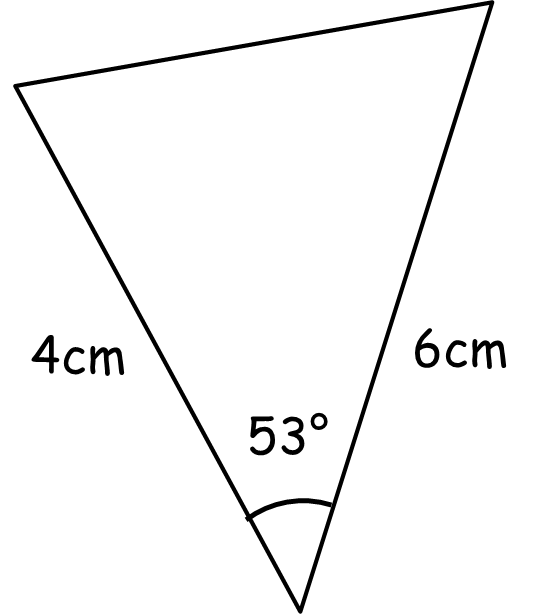 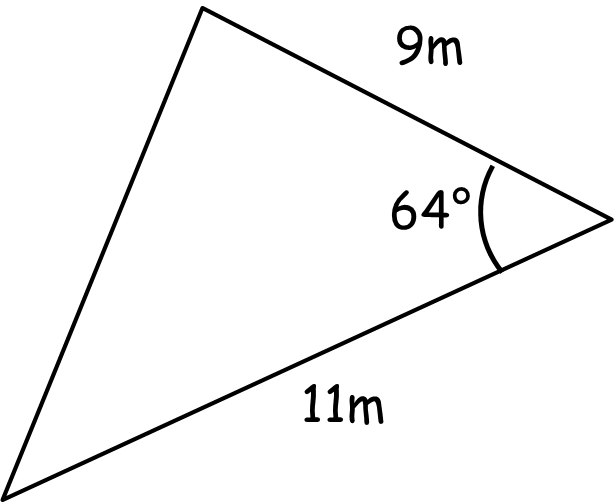 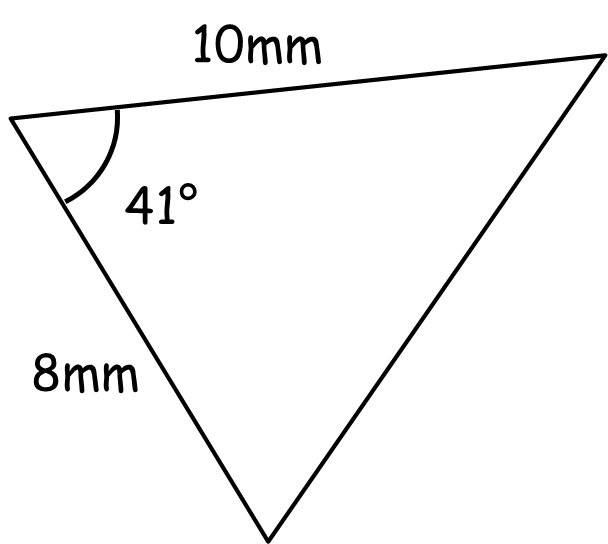 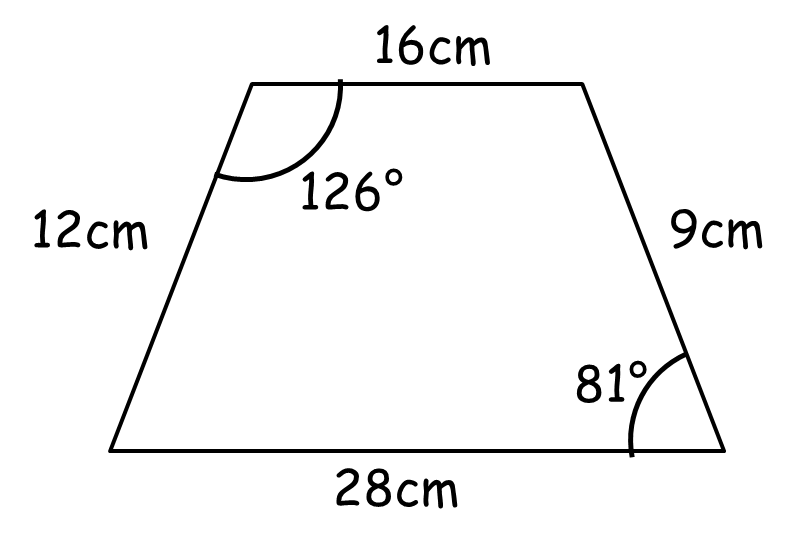 Calculate the length of  and the size of angle .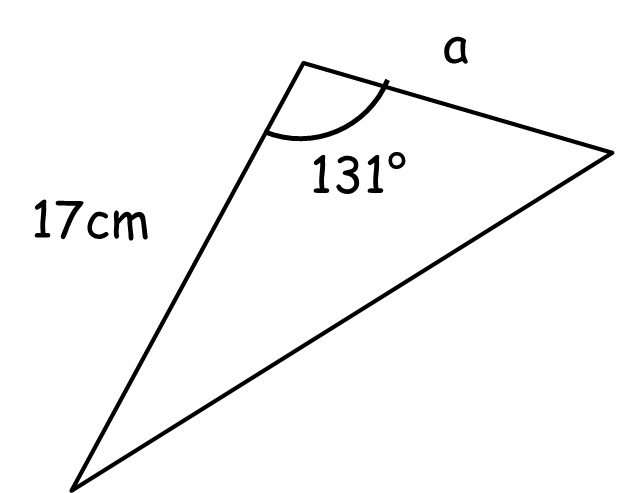 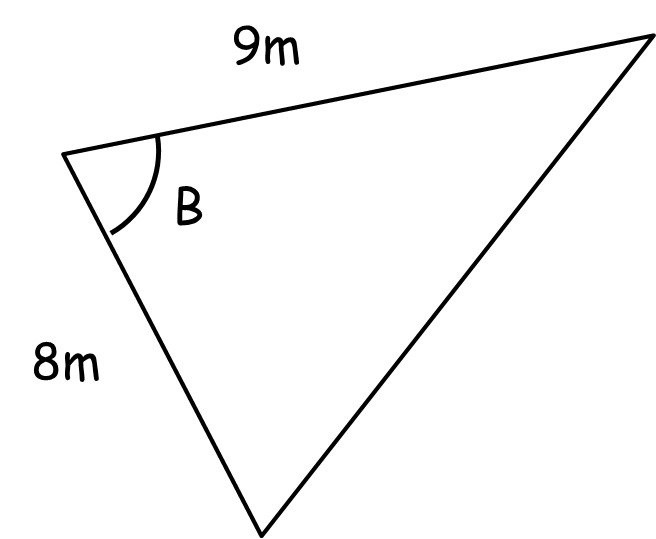 Area = 25cm²						Area = 30m²Area of non-right-angled triangles - AMBERCalculate the area of these shapes.Calculate the length of  and the size of angle .Hint: Set up an equation…Area = 25cm²						Area = 30m²Area of non-right-angled triangles - REDCalculate the area of these shapes.Area Calculate the length of  and the size of angle .Hint: Set up an equation…Area = 25 cm²						Area = 30m²